USDA Policy, Information & Implementation Memos SP09-2006- School Meal Initiative (SMI) Frequently Asked Questions Resource SP11-2018- Community Eligibility Provision: Statutory Annual Notification and Publication RequirementsSP09-2018- Reducing School Meal Certification Error through Improved Online Application DesignAdditional Topics                   School Meal Initiative(SMI) Frequently Asked Questions ResourceNSLP Annual Training Training Materials and ResourcesNew Manager Monday CallSmart Snack WaiverResourcesNational School Lunch Program Order FormListserv Help Desk information for Primero EdgeNutrition Facts Sheets for Fruits, Vegetables, and SeafoodGrant Opportunities School Grants for Healthy KidsUSDA Policy, Information & Implementation MemosSP09-2006- School Meal Initiative (SMI) Frequently Asked Questions Resource We are bringing back a very old USDA policy memorandum that went over the old menu analysis called School Meal Initiative (SMI). Even though USDA did away with the SMI.  They did not do away with the requirements needed to conduct a menu analysis. In the past two years one of the biggest findings we are seeing during the Administrative Reviews are missing or incomplete production records. This is very concerning as this information is still a requirement to serving and claiming reimbursable meals. Without complete production records we can’t determine if reimbursable meals are being served and then federal funds must be returned. Please read through this Q & A and the SMI resource handbook for the Food Production Records requirements which can be found on page 20.We would like everyone to be fully aware of these requirements as we precede into our next Administrative Reviews for 2018-2019. If we continue to find missing or incomplete production records we will have no choice but to disallow all meals for each day with missing or incomplete production records during the review period.SP11-2018- Community Eligibility Provision: Statutory Annual Notification and Publication Requirements This memorandum details guidance on the annual Community Eligibility Provision (CEP) notification and publication requirements and provides information on the USDA-developed reporting template. This memorandum also reminds State agencies of the statutory June 30 election deadline for local educational agencies (LEAs) to elect CEP.Sponsors: This USDA Policy memorandum goes through the CEP deadline requirements and what information must be collected and posted on which deadlines.SP09-2018- Reducing School Meal Certification Error through Improved Online Application Design USDA strongly encourages local education agencies (LEAs) and their software vendors to take full advantage of the interactive online environment when developing or updating their online applications. In particular, LEAs should consider designs that guide applicants step by step through the collection of household member names and their incomes, applying the same “interview” approach that underpins most tax preparation software. Developers of that software recognize that a longer series of simple questions can be easier to navigate correctly than a smaller number of complex questions that rely on the applicant’s mastery of a separate set of instructions.Sponsors: This USDA Policy memo encourages LEAs to really think about online application systems and encourages application design to be simple in nature.  This does not necessarily mean short and quick, but simpler and more inquisitive to ensure the most accurate outcomes for income applicationsAdditional TopicsNSLP Annual Training It’s that time of year again when one program year comes to a close and preparation for the next begins.  We will be conducting our Annual NSLP Administrative Training this year both in person and via Web-X.  The upside to that is it saves your district money and these training sessions can go towards Professional Standard training hours.In person training will be August 7-9, 2018 at the Hilton Garden Inn Mid-town AnchorageAnd August 14-15, 2018 by Web-X. The Web-X sessions will not cover all of the subjects covered during the in person training but will cover:Administrative Review ProcessApplication and Verification Production RecordsState Records Management (SRM)USDA FoodsAt-Risk MealsAnd More TBAAdministrative Trainings are not required, however they are strongly recommended for districts up for an Administrative Review during PY2018.  For Annual Training Registrations go to: https://education.alaska.gov/cnp/nslp9  and look under the April Bulletin.Please submit a registration form for all district staff planning on attending these trainings to Debbie Soto at Debbie.soto@alaska.gov  or Elizabeth Seitz at Elizabeth.seitz@alaska.gov or fax it to 907.465.8910.  This will assist us with tracking Professional Standard Hours for training certificates.  Training Materials and Resources We have a resources web page where you can find many program related information.  Just go to: https://education.alaska.gov/cnp/resources Our State Child Nutrition Programs webpage is also a great resource for all kinds of useful information. That link is: https://education.alaska.gov/tls/cnp/ New Manager Monday Calls Our next New Manager Monday calls with be on April 16th and April 30th. These audios are not trainings but more of a platform for new and current staff to call in and ask questions, hear about resources, discuss processes or issues with a process, and receive reminders of program reports or deadlines.Every other Monday at 1:30 pm we will cover different program topics that are taking place at the time or coming up soon. The topic on April 16th will be: Fresh Fruit & Vegetable Program and the topic for April 30th will be: Wellness Policy UpdatesApril 16th – Fresh Fruit & Vegetable ProgramApril 30th – Wellness Policy UpdatesTo join the March 19th call dial: 1-800-315-6338Use the Access Code: 87091We look forward to you joining us on Monday April 16th and again on April 30th for the teleconference call.To find the current trainings go to our eLearning at: https://education.alaska.gov/ELearning/ Professional Standards FlyerUSDA Professional Standards Resource CentereLearning: Provides trainings which can count towards your Professional Standards training hours. Smart Snack Waiver This notice serves as a reminder that the waiver request process is an annual requirement; a new request form and all supporting documentation—including an Implementation Assessment of your Wellness Policy—must be submitted for approval each year. To find out more information on Smart Snacks including the waiver form and Competitive Foods you can check out our web page at: https://education.alaska.gov/tls/cnp/competfoods.html ResourcesNational School Lunch Program (NSLP) Order Form The Alaska Child Nutrition Programs has developed many great program resources that are free for any local education agency (LEA) on the NSLP programs. We have created an order form to make it easier for you to obtain the materials we offer. To access the order form you can find it at: https://education.alaska.gov/cnp/nslp9 under the April Bulletin.Listserv- Did You Know? Alaska Child Nutrition Programs has a listserv. The purpose of the listserv is to provide information and updates on the USDA Child Nutrition Programs, including the National School Lunch Program, the Child and Adult Care Food Program, and the Summer Food Service Program.To receive all of the hottest news and updates from Alaska Child Nutrition Programs, Subscribe to ak_child_nutrition_programs by filling out the form found here: http://list.state.ak.us/mailman/listinfo/ak_child_nutrition_programs.You will receive a confirmation link via email which you should click to complete your subscription.Help Desk information for Primero Edge Terri Brown with Primero Edge is a great person to contact when you are having issues with the system during the weekdays. Her contact information is Terri Brown Terri.Brown@primeroedge.com or you can call the customer care line at 866-442-6030 or email:customercare@primeroedge.com. Nutrition Facts Sheets for Fruits, Vegetables, and Seafood Here are some helpful nutrition facts for commonly purchased foods. https://www.fda.gov/Food/ucm063367.htm You can print them out and hang them up or use them as resources for menu planning.Here is another web site with Nutrition Facts. http://www.wellnessproposals.com/nutrition/handouts/5-a-day/nutrition-facts.pdf Grant OpportunitiesSchool Grants for Healthy Kids $2500 grants for NSLP schools to purchase fresh (preferably local) fruits and vegetables. See website for more information and application: http://www.chefannfoundation.org/programs-and-grants/project-produce/. In accordance with Federal civil rights law and U.S. Department of Agriculture (USDA) civil rights regulations and policies, the USDA, its Agencies, offices, and employees, and institutions participating in or administering USDA programs are prohibited from discriminating based on race, color, national origin, sex, disability, age, or reprisal or retaliation for prior civil rights activity in any program or activity conducted or funded by USDA.  Persons with disabilities who require alternative means of communication for program information (e.g. Braille, large print, audiotape, American Sign Language, etc.), should contact the Agency (State or local) where they applied for benefits.  Individuals who are deaf, hard of hearing or have speech disabilities may contact USDA through the Federal Relay Service at (800) 877-8339.  Additionally, program information may be made available in languages other than English.To file a program complaint of discrimination, complete the USDA Program Discrimination Complaint Form, (AD-3027) found online at: http://www.ascr.usda.gov/complaint_filing_cust.html, and at any USDA office, or write a letter addressed to USDA and provide in the letter all of the information requested in the form. To request a copy of the complaint form, call (866) 632-9992. Submit your completed form or letter to USDA by: (1)	mail: 	U.S. Department of Agriculture Office of the Assistant Secretary for Civil Rights 1400 Independence Avenue, SW Washington, D.C. 20250-9410; (2) 	fax:	(202) 690-7442; or (3) 	email: program.intake@usda.gov.This institution is an equal opportunity provider.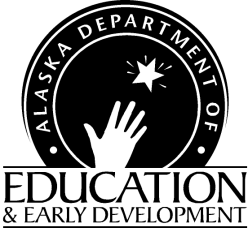 National School Lunch Program Bulletinhttp://education.alaska.gov/tls/cnp/NSLP9.html National School Lunch Program Bulletinhttp://education.alaska.gov/tls/cnp/NSLP9.html Child Nutrition ProgramsTeaching and Learning Support801 West 10th Street, Suite 200PO 110500Juneau, Alaska   99811-0500(907) 465-8709Fax:  907 465-8910elizabeth.seitz@alaska.govTo:	Local Educational AgenciesTo:	Local Educational AgenciesDate:  	April 9, 2018Date:  	April 9, 2018From: 	Elizabeth Seitz, NSLP Program Coordinator From: 	Elizabeth Seitz, NSLP Program Coordinator Bulletin: 	2018-8Bulletin: 	2018-8Calendar of Upcoming Events & DeadlinesJune 1st or last day of school       On-Site Review Summary for Afterschool Snack and At-RiskJune 1st of last day of school        Food Safety Inspection Report SummaryJune 30th                                          CEP Application with back-up